YR 10: ARTArtist research sheet: Shepard Fairey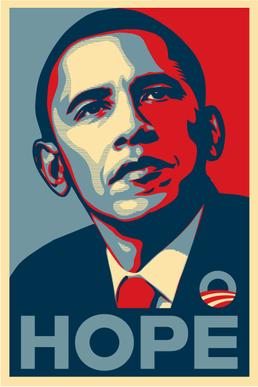 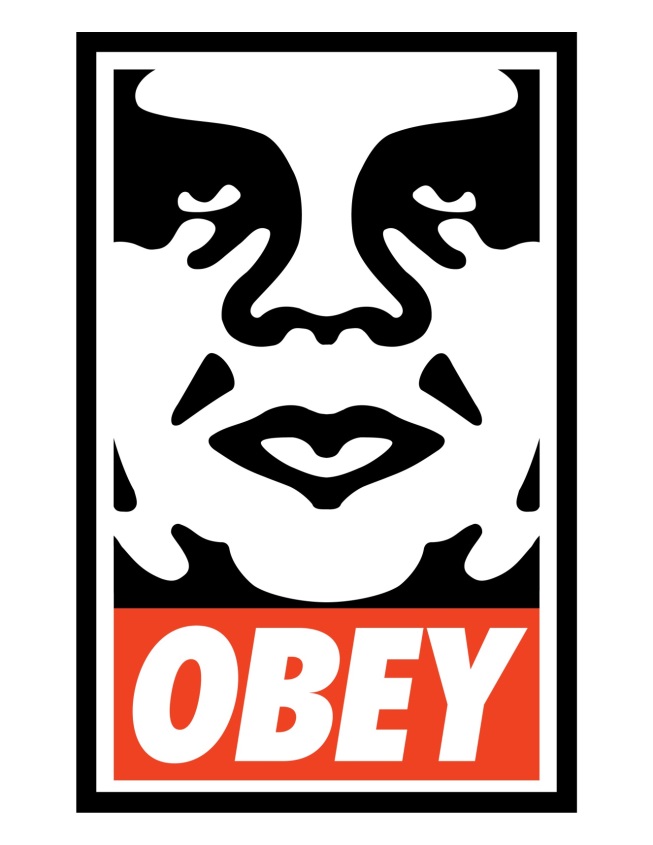 HOPE and OBEY by street artist Shepard Fairey.Research online relevant information about these two works. How did they come about? What was the process? What was the worldwide reaction?Discuss the political messages in Fairey’s work. How can art be used to deliver a political message?Write about the process of tracing, cutting and spraying your own versions of these two images. What went well? How could your work improve?Design and present a PowerPoint with your research findings! 